      2016 Apricot Jam – Tournament Application  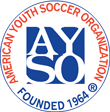 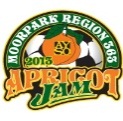 Girls- April 9 & 10, 2016 and Boys- April 16 & 17, 2016    AYSO Region #:__________                                                      Region Name:____________________________________________  Age Division: U10           U12            U14	                    Boys                         Girls    Uniform Color_____________________________COACH LAST NAME__________________________________________Coaches Information-type or print			Asst. Coaches Information-type or printLast Name:_________________________________________		Last  Name_________________________________________First Name:________________________________________		First Name_________________________________________AYSO ID#________________________________________  		AYSO ID#_________________________________________Certification Level__________________________________		Certification Level___________________________________ Safe Haven Date___________________________________		Safe Haven Date____________________________________Coach E-mail______________________________________		Best team contact E-mail____________________________Best Coach contact phone # (______)_________-________                 	 Best team contact phone # (_____)__________-__________Team Rating Criteria: NOTE- All questions are referring to the players 2015 League SeasonPlease answer ALL Questions 1 thru 7.1.) We consider our team to be and most of our players are from 	a.) A regular Primary league team_____ balanced by the region.b.) An All-Star team ____comprised of the best from each team Primary team 	c.) EXTRA team____ chosen by try-outs and played in your Sections Extra League 	d.) Challenge team____ chosen by try outs and played in the Club circuit. 	e.) Select/Tournament Team _____ chosen based on skills.2.) If your region has more than one Tournament team in your division, where does your team rank?  _______ of _______ teams. 3.) Account for the type of team each player played for in the 2015 Fall; see Question #1 for player type.      How many players played for a Primary ONLY____ or Primary & All-star _____ or Extra_____ or a Challenge team_____?4.) Please check next to all the programs your region has in your division:    All-Stars     Extra     Challenge 5.) Based on age (as of August 2015), how many younger players (1st yr in division) and how many older players (2nd year in division)       do you have? Younger______Older_____6.) How would you rate your teams level of play on a scale of 1 – 10, (1 being low and 10 being high)?________7.) Is your team preparing to be an Extra or Challenge team next Fall? yes___no___ Roster must be an eAYSO generated roster in Jersey Order ONLYAn eAYSO Team Tournament Roster sorted by Jersey number order and signed by the team’s Regional Commissioner is the only acceptable roster for the 2016 Apricot Jam. Rosters must show the Coach and Asst.Coach certified at the required level of age-appropriate training or higher, the CURRENT Safe Haven (completed after 6/2011) . If you bring Guest Players, please attach the Guest Player form to the EAYSO Jersey Order Roster. Max Number of players: U10-10 players, U12-12 players, U14-15playersRegional Commissioner Approval: Yes, the above team has my permission to attend the Apricot Jam Tournament.                                       Print ClearlyHead Coach Signature Yes, I have read the tournament rules and I promise to abide by them.______________________________                                                                                                                                                    Head Coach Signature          2016 Apricot Jam – Guest Player Form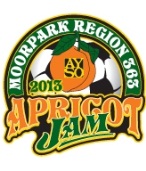 Apricot Jam rules allow teams to bring up to 3 “Guest Players” when they are unable to recruit sufficient players from their own region. These Guest Players must be properly registered AYSO players who were registered to play in their home region for the 2015-16 primary season and have played in at least 50% of their League games.(List In Order By Uniform Shirt No.)By my signature below, I certify that all players on this roster are valid registered players in my region and are approved to join the above team and participate in this tournament:Print NamePrint NamePrint NameRC Signature (in red or blue ink only, please)RC Signature (in red or blue ink only, please)RC Signature (in red or blue ink only, please)RC Email:RC Best Phone:RC Best Phone:Registration Questions?  Call (805)529-2411, email tournament@moorparkayso.org or visit our website www.moorparkayso.orgBorrowing Team Information:Borrowing Team Information:Borrowing Team Information:Borrowing Team Information:Borrowing Team Information:Borrowing Team Information:Borrowing Team Information:Borrowing Team Information:Borrowing Team Information:Roster Date:Roster Date:Roster Date:Roster Date:Roster Date:Roster Date:Roster Date:Roster Date:Roster Date:Region:Region Name:Region Name:Region Name:Region Name:Coach Name:Coach Name:Coach Name:Coach Name:Age Division:Age Division:U-10U-10U-12U-14BoysGirlsShirt#Region#Player ID #Player’s NameLast, First (please print)AgeDate of BirthTelephoneIncluding Area CodeGuest Player(s) Regional Commissioner:Guest Player(s) Regional Commissioner:	Print Name	Signature  (Red or Blue Ink)	Print Name	Signature  (Red or Blue Ink)	Print Name	Signature  (Red or Blue Ink)	Print Name	Signature  (Red or Blue Ink)	Print Name	Signature  (Red or Blue Ink)Email:Best Phone:Best Phone:By my signature below, I approve that theseBy my signature below, I approve that theseBy my signature below, I approve that these(number of players) guest players are(number of players) guest players areapproved to join the above team and participate in this tournament:approved to join the above team and participate in this tournament:approved to join the above team and participate in this tournament:approved to join the above team and participate in this tournament:approved to join the above team and participate in this tournament:approved to join the above team and participate in this tournament:approved to join the above team and participate in this tournament:Host Team Regional Commissioner:Host Team Regional Commissioner:	Print Name	Signature  (Red or Blue Ink)	Print Name	Signature  (Red or Blue Ink)	Print Name	Signature  (Red or Blue Ink)	Print Name	Signature  (Red or Blue Ink)	Print Name	Signature  (Red or Blue Ink)